WZÓR PLIKU 2. Tytuł (Garamond, pogrubiona, wersaliki, rozmiar 9, tekst wyśrodkowany)Streszczenie (Garamond, pogrubiona, rozmiar 9, tekst wyśrodkowany, 
1000-1500 znaków ze spacjami)Cel – To jest tekst streszczenia. To jest tekst streszczenia. To jest tekst streszczenia. To jest tekst streszczenia. To jest tekst streszczenia. To jest tekst streszczenia. To jest tekst streszczenia. To jest tekst streszczenia.Metoda badań – To jest tekst streszczenia. To jest tekst streszczenia. To jest tekst streszczenia. To jest tekst streszczenia. To jest tekst streszczenia. To jest tekst streszczenia. To jest tekst streszczenia. To jest tekst streszczenia. Wnioski – To jest tekst streszczenia. To jest tekst streszczenia. To jest tekst streszczenia. To jest tekst streszczenia. To jest tekst streszczenia. To jest tekst streszczenia.Oryginalność/wartość/ implikacje /rekomendacje – To jest tekst streszczenia. To jest tekst streszczenia. To jest tekst streszczenia. To jest tekst streszczenia. To jest tekst streszczenia. To jest tekst streszczenia. To jest tekst streszczenia. Słowa kluczowe (Garamond, rozmiar 9, tekst wyjustowany): ………TYTUŁ W JĘZYKU ANGIELSKIM (Garamond, pogrubiona, wersaliki, rozmiar 9, tekst wyśrodkowany)Summary (Garamond, pogrubiona, rozmiar 9, tekst wyśrodkowany)Purpose - Text text text text text text text text text text text text text text text text text text text text text text text text text text text text text text text text text text text text text text text text text text text text text text text text.Research method - Text text text text text text text text text text text text text text text text text text text text text text text text text text text text text text text text text text text text text text text text text text text text text text text text.Results - Text text text text text text text text text text text text text text text text text text text text text text text text text text text text text text text text text text text text text text text text text text text text text text text text.Originality /value / implications /recommendations - Text text text text text text text text text text text text text text text text text text text text text text text text text text text text text text text text text text text text text text text text text text text text text text text.Keywords (Garamond, rozmiar 9): ……….JEL Classification (Garamond, rozmiar 9): K10, M311. Wstęp (Garamond, pogrubienie, rozmiar 11, tekst wyśrodkowany)Tekst tekst tekst tekst tekst tekst tekst tekst tekst tekst tekst tekst tekst tekst tekst tekst tekst tekst tekst tekst tekst tekst tekst tekst tekst tekst tekst tekst tekst tekst tekst tekst tekst tekst tekst tekst tekst tekst tekst tekst tekst tekst tekst tekst tekst tekst tekst tekst tekst tekst tekst tekst tekst tekst tekst tekst tekst tekst tekst tekst tekst tekst tekst tekst tekst tekst tekst tekst tekst tekst tekst tekst tekst tekst tekst tekst tekst tekst tekst tekst tekst tekst tekst tekst tekst tekst tekst tekst tekst tekst tekst tekst tekst tekst tekst tekst tekst tekst tekst tekst tekst tekst tekst tekst tekst tekst tekst tekst tekst tekst tekst tekst tekst tekst tekst tekst tekst tekst tekst tekst tekst tekst tekst tekst tekst tekst tekst tekst tekst tekst tekst tekst (Garamond, rozmiar 11, tekst wyjustowany).2. Tytuł rozdziału (Garamond, pogrubienie, rozmiar 11, tekst wyśrodkowany)Tekst tekst tekst tekst tekst tekst tekst tekst tekst tekst tekst tekst tekst tekst tekst tekst tekst tekst tekst tekst tekst tekst tekst tekst tekst tekst tekst tekst tekst tekst tekst tekst tekst tekst tekst tekst tekst tekst tekst tekst tekst tekst tekst tekst tekst tekst tekst tekst tekst tekst tekst tekst tekst tekst tekst tekst tekst tekst tekst tekst tekst tekst tekst tekst tekst tekst tekst tekst tekst tekst tekst tekst tekst tekst tekst tekst tekst tekst tekst tekst tekst tekst tekst tekst tekst tekst tekst tekst tekst tekst tekst tekst tekst tekst tekst tekst tekst tekst tekst tekst tekst tekst tekst tekst tekst tekst tekst tekst tekst tekst tekst tekst tekst tekst tekst tekst [Kowalski, Nowak, 2006, s. 14].Tekst tekst tekst tekst tekst tekst tekst tekst tekst tekst tekst tekst tekst tekst tekst tekst: tekst tekst tekst tekst tekst tekst tekst tekst tekst tekst tekst tekst tekst tekst tekst;tekst tekst tekst tekst tekst tekst tekst tekst tekst tekst tekst tekst tekst tekst tekst;tekst tekst tekst tekst tekst tekst tekst tekst tekst tekst tekst tekst tekst tekst tekst;Tekst tekst tekst tekst tekst tekst tekst tekst tekst tekst tekst tekst tekst tekst tekst tekst [Rocznik statystyczny… 2004 s. 15]: tekst tekst tekst tekst tekst tekst tekst tekst tekst tekst tekst tekst tekst teks;tekst tekst tekst tekst tekst tekst tekst tekst tekst tekst tekst tekst tekst.Tekst tekst tekst tekst tekst tekst tekst tekst tekst tekst tekst tekst tekst tekst tekst tekst tekst tekst tekst tekst tekst tekst tekst tekst tekst tekst tekst tekst tekst tekst tekst tekst tekst tekst tekst tekst tekst tekst tekst tekst tekst tekst tekst tekst tekst tekst tekst tekst tekst tekst tekst tekst tekst tekst tekst tekst tekst tekst tekst tekst tekst tekst tekst tekst tekst tekst tekst tekst tekst tekst tekst tekst tekst tekst tekst tekst tekst tekst tekst tekst tekst tekst tekst tekst tekst tekst tekst tekst tekst tekst tekst tekst tekst tekst tekst tekst tekst tekst tekst tekst tekst tekst tekst tekst tekst tekst tekst tekst tekst tekst tekst tekst tekst tekst tekst tekst tekst tekst tekst tekst tekst tekst tekst tekst tekst tekst tekst tekst tekst tekst tekst tekst [Tytuł pracy zbiorowej, 2006 s. 14].3. Tytuł rozdziału (Garamond, pogrubienie, rozmiar 11, tekst wyśrodkowany)Tekst tekst tekst tekst tekst tekst tekst tekst tekst tekst tekst tekst tekst tekst tekst tekst tekst tekst tekst tekst tekst tekst tekst tekst tekst tekst tekst tekst tekst tekst tekst tekst tekst tekst tekst tekst tekst tekst tekst tekst tekst tekst tekst tekst tekst tekst tekst tekst tekst tekst tekst tekst tekst tekst tekst tekst tekst tekst tekst tekst tekst tekst tekst tekst tekst tekst tekst tekst tekst tekst tekst tekst tekst tekst tekst tekst tekst tekst tekst tekst tekst tekst tekst tekst tekst tekst tekst tekst tekst tekst tekst tekst tekst tekst tekst tekst tekst tekst tekst tekst tekst tekst tekst tekst tekst tekst tekst tekst tekst tekst tekst tekst tekst tekst tekst tekst tekst tekst tekst tekst tekst tekst tekst tekst tekst tekst tekst tekst tekst tekst tekst tekst.4. Podsumowanie (Garamond, pogrubienie, rozmiar 11, tekst wyśrodkowany)Tekst tekst tekst tekst tekst tekst tekst tekst tekst tekst tekst tekst tekst tekst tekst tekst tekst tekst tekst tekst tekst tekst tekst tekst tekst tekst tekst tekst tekst tekst tekst tekst tekst tekst tekst tekst tekst tekst tekst tekst tekst tekst tekst tekst tekst tekst tekst tekst tekst tekst tekst tekst tekst tekst tekst tekst tekst tekst tekst tekst tekst tekst tekst tekst tekst tekst tekst tekst tekst tekst tekst tekst tekst tekst tekst tekst tekst tekst tekst tekst tekst tekst tekst tekst tekst tekst tekst tekst tekst tekst tekst tekst tekst tekst tekst tekst tekst tekst tekst tekst tekst tekst tekst tekst tekst tekst tekst tekst tekst tekst tekst tekst tekst tekst tekst tekst tekst tekst tekst tekst tekst tekst tekst tekst tekst tekst tekst tekst tekst tekst tekst tekst.Literatura (Garamond, pogrubienie, rozmiar 11, tekst wyśrodkowany) (szczegółowe wytyczne na kolejnych stronach)Chmielak A., 2015, Popytowe uwarunkowania konkurencyjności małych i średnich przedsiębiorstw, „Optimum. Studia ekonomiczne”, nr 78(6), s. 72-84, DOI: 10.15290/ose.2015.06.78.06.Hausner J., 2015, Governance i jego konceptualne podstawy, [w:] Współzarządzanie publiczne, Hausner J., Mazur S. (red.), Wydawnictwo Naukowe Scholar, Warszawa.Jakość rządzenia w Polsce. Jak ją badać, monitorować i poprawiać, 2013, Wilkin J. (red.), Wydawnictwo Naukowe Scholar, Warszawa.Ustawa z dnia 26 stycznia 1982 r. Karta Nauczyciela, Dz.U. 1991, Nr 95, poz. 425 
z późn. zm.Interaktywny Raport Roczny 2016, 2016, Bank Pekao S.A., http://www.raportroczny2016.pekao.com.pl/ [data dostępu: 20.03.2020].www 1, www 2, Literatura i przypisySpis literatury zawiera tylko i wyłącznie opracowania naukowe przytoczone 
w tekście, tj. opatrzone przypisem.Redakcja zastrzega sobie prawo usunięcia publikacji, które nie zostały przywołane.Spis literatury powinien być przygotowany zgodnie z zasadami:kolejność wymieniania pozycji literatury odpowiada alfabetycznej kolejności autorów (nazwisko pierwszego autora artykułu czy książki),kilka prac tego samego autora - wymieniamy najpierw prace starsze potem nowsze,kilka prac tego samego autora opublikowane w jednym roku - dodajemy małe litery, np. 1995; 1995a; 1995b,praca jednego autora poprzedza prace zespołowe (najpierw prace samodzielne potem wspólne),autorzy mają to samo nazwisko - wymieniamy w kolejności inicjałów imienia,publikacja wieloautorska – podajemy wszystkich autorów.Zasady szczegółowe przygotowania spisu wykorzystanej (przytoczonej w artykule) literatury:Monografie powinny być wymieniane w układzie: Autor (nazwisko i inicjał autora), rok wydania, tytuł (kursywa), wydawnictwo, miasto.Przykłady:Patrzałek L., 2010, Finanse samorządu terytorialnego, Wydawnictwo Uniwersytetu Ekonomicznego we Wrocławiu, Wrocław.Mises L., 1998, Human Action. A Treatise on Economics, Mises Institute, Auburn, Alabama.Artykuły w czasopismach powinny być wymieniane w układzie: Autor (nazwisko i inicjał autora), rok wydania, tytuł (kursywa), „Tytuł Czasopisma” ( w cudzysłowie), numer, strony, DOI: (jeśli artykuł posiada obowiązkowo!!!!).Przykłady:Chmielak A., 2015, Popytowe uwarunkowania konkurencyjności małych i średnich przedsiębiorstw, „Optimum. Studia ekonomiczne”, nr 78(6), s. 72-84, DOI: 10.15290/ose.2015.06.78.06.Jacobs S., Van der Merwe D., Lombard E., Kruger N., 2010, Exploring consumers’ preferences with regard to department and specialist food stores, „International Journal of Consumer Studies”, vol. 34(2), pp. 169-178, DOI: 10.1111/j.1470-6431.2009.00844.x.Rozdziały w pracach zbiorowych powinny być wymieniane w układzie: Autor (nazwisko i inicjał autora), rok wydania, tytuł (kursywa), [w:] Tytuł pracy zbiorowej (kursywa), nazwisko redaktora i inicjał (red.), wydawnictwo, miasto.Przykłady:Hausner J., 2015, Governance i jego konceptualne podstawy, [w:] Współzarządzanie publiczne, Hausner J., Mazur S. (red.), Wydawnictwo Naukowe Scholar, Warszawa.Peters B.G., 2012, Is Governance for Evrybody? The Use and Abuse of Governance, [in:] Governance: Is It for Everyone?, Bissessar A.M. (ed.), Nova Science Publishers Inc., New York.Opracowania zbiorowe powinny być wymieniane w układzie: Tytuł pracy zbiorowej (kursywa), rok wydania, nazwisko redaktora (red.), wydawnictwo, miasto. Przykłady:Jakość rządzenia w Polsce. Jak ją badać, monitorować i poprawiać, 2013, Wilkin J. (red.), Wydawnictwo Naukowe Scholar, Warszawa.Informatyka ekonomiczna: podręcznik akademicki, 2010, Wrycza S. (red.), Polskie Wydawnictwo Ekonomiczne, Warszawa.Publikacje internetowe powinny być zapisane: www 1, pełny adres dostępu [data dostępu:  (obowiązkowe!)].Przykłady:www 1, www.haus.com.tr [data dostępu: 20.03.2020].www 2, http://data.uis.unesco.org/index.aspx?queryid=142 [data dostępu: 20.03.2020].Dane ze stron: Eurostat, GUS, BDL, Komisji Europejskiej i in. podajemy jako ścieżkę dostępu: www 3, https://stat.gov.pl/obszary-tematyczne/ceny-handel/wskazniki-cen/wskazniki-cen-produkcji-sprzedanej-przemyslu-w-lutym-2020-roku,6,93.html [data dostępu: 20.03.2020].Akty prawne:Przykłady:Ustawa z dnia 26 stycznia 1982 r. Karta Nauczyciela, Dz.U. 1991, Nr 95, poz. 425 
z późn. zm.Ustawa z dnia 2 lipca 2004 r o swobodzie działalności gospodarczej, Dz.U. 2004, 
Nr 173, poz. 1807.Rozporządzenie Ministra Nauki i Szkolnictwa Wyższego z dnia 30 października 2018 r. w sprawie sposobu zapewnienia w uczelni bezpiecznych i higienicznych warunków pracy i kształcenia, Dz. U. 2018 r. poz. 2090.Inne źródła - przykłady:Interaktywny Raport Roczny 2016, 2016, Bank Pekao S.A., http://www.raportroczny2016.pekao.com.pl/ [data dostępu: 20.03.2020].Raport o stanie sektora małych i średnich przedsiębiorstw w Polsce, 2017, PARP, Warszawa.Barometr rozwoju instytucjonalnego jednostek samorządu terytorialnego, 2013, Piróg K., Leszczyńska B., Wolińska I., Ministerstwo Administracji i Cyfryzacji, Warszawa, http://www.ewaluacja.gov.pl/media/24923/Barometr%20rozwoju%20instytucjonalnego%20JST.pdf [data dostępu: 20.03.2020].Dane ze stron: Eurostat, GUS, BDL, Komisji Europejskiej i in. podajemy jako ścieżkę dostępu: 
www 1, https://stat.gov.pl/obszary-tematyczne/ceny-handel/wskazniki-cen/wskazniki-cen-produkcji-sprzedanej-przemyslu-w-lutym-2020-roku,6,93.html [data dostępu: 20.03.2020].Przypisy Przypisy w tekście powinny mieć formę: Artykuły, monografie:[Nowak, 2011, s. 23]. w przypadku dwóch autorów [Kowalski, Nowak, 2018, s. 24-26].w przypadku trzech lub więcej autorów  [Nowak i in., 2017, s. 159-163, 170-172].Prace zbiorowe: [Koncepcja przestrzennego …, 2011, s. 63]. Dokumenty elektroniczne: [www 1].Akty prawne: [Ustawa…, 1982, art. 2]; [Rozporządzenie …, 2010].Rysunki, tabelewszystkie rysunki powinny być przygotowane w wersji elektronicznej w skali odcieni szarości;wykresy przygotowane w excelu powinny być wklejone w formie umożliwiającej edycję (wklej specjalnie: Wykres programu Excel) i dołączone do artykułu w pliku Excela; wykresy skanowane lub skopiowane z pliku PDF powinny być czytelne w skali szarości;w przypadku bardzo złożonych schematów proszę załączyć artykuł również w pliku PDF, który zobrazuje prawidłowy wygląd schematów;maksymalna szerokość rysunków  i tabel: 12,4 cm; maksymalna wysokość rysunków: 16 cm; duże tabele mogą przechodzić na kolejne strony; jest możliwe rozmieszczenie rysunku i tabeli na poziomej stronie przy zachowaniu maksymalnych wymiarów;tabele powinny być przygotowane w formie edytowalnej (nie jako rysunki czy skany – redakcja może poprosić o przepisanie tabeli); w tabelach proszę unikać cieniowania; wyróżnienia wykonujemy poprzez pogrubienie wartości; wielkość czcionki w tabelach: od 8 do 10 pkt.Rysunek 1Tytuł rysunku (Garamond, pogrubienie, rozmiar 11, tekst wyśrodkowany)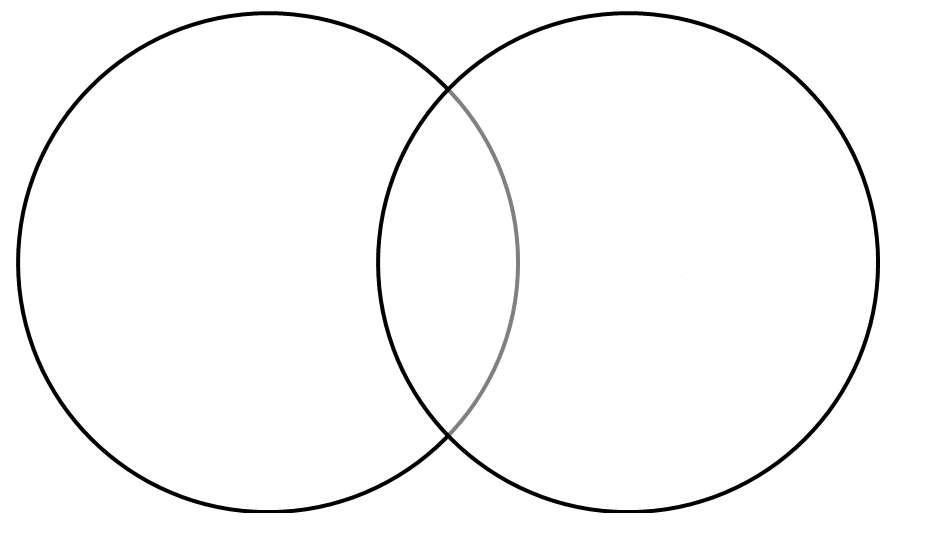 Źródło (Garamond, rozmiar 10, tekst wyjustowany): [……]Tabela 1Tytuł tabeli (Garamond, pogrubienie, rozmiar 11, tekst wyśrodkowany)Źródło (Garamond, rozmiar 10, tekst wyjustowany): […]Przykłady podpisów pod rysunkami,  tabelami:Źródło: opracowanie własne.Źródło: [Kowalski, Nowak, 2018 s. 14].Źródło: opracowanie własne na podstawie: [Źródła finansowania …, 2018, s. 45].Źródło: opracowanie własne na podstawie: [www 1; www 2].Źródło: opracowanie własne na podstawie: [Kowalski, Nowak, 2018 s. 14; Kowalewska i in, 2014, s. 65].Źródło: opracowanie własne na podstawie: [Ekonomia kultury, 2017, s. 22; Kowalski, Nowak, 2018 s. 14; Źródła finansowania …, 2018, s. 45; www 1].Nagłówek 1Nagłówek 2do 1 miesiąca7941 – 2 miesięcy10102 – 6 miesięcy8966 – 12 miesięcy68ponad 12 miesięcy11